Министерство образования и молодежной политики  Рязанской области ОГБПОУ «Кадомский технологический техникум»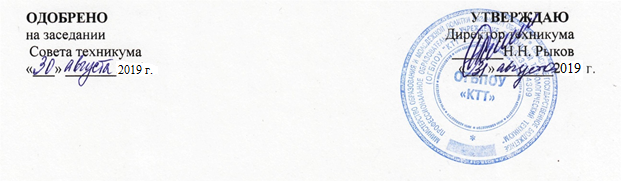 ПОЛОЖЕНИЕОБ АПЕЛЛЯЦИОННОЙ КОМИССИИОГБПОУ «Кадомский технологический техникум»                                                    п.г.т.  Кадом, 2019 год1. Общие положения1.1. Апелляционная комиссия Учреждения создается для рассмотрения заявлений поступающих (далее - апелляций) по результатам вступительных испытаний.1.2. В своей работе апелляционная комиссия руководствуется:- Федеральным законом «Об образовании в Российской Федерации»   от 29.12.2012 г.  № 273-ФЗ;- Приказом Министерства образования и науки РФ «Об утверждении порядка приема на обучение по образовательным программам среднего профессионального образования» от 23.01.2014 г. № 36;- Правилами приема в Областное государственное бюджетное  профессиональное образовательное учреждение «Кадомский технологический техникум»;-  Положением о порядке приема на обучение по образовательным программам среднего образования в ОГБПОУ «Кадомский технологический техникум»;- Уставом ОГБПОУ «КТТ»;- иными локальными актами.2. Состав апелляционной комиссии2.1. Апелляционная комиссия создается ежегодно на период работы приемной комиссии приказом директора Техникума, в котором определяется персональный состав апелляционной комиссии, назначается ее председатель.2.2. Количественный состав апелляционной комиссии - не менее 3 человек, в состав комиссии входят члены приемной комиссии и преподаватели техникума.3. Функции апелляционной комиссии3.1. Главной задачей апелляционной комиссии является рассмотрение заявлений поступающих о нарушении, по их мнению, порядка проведения и (или) несогласия с результатами вступительных испытаний.4. Общие правила подачи и рассмотрения апелляций.4.1. По результатам вступительного испытания поступающий имеет право подать в апелляционную комиссию письменное заявление (далее - апелляция) о нарушении, по его мнению, установленного порядка испытания и (или) о несогласии с результатами вступительного испытания. Заявление подается в приемную комиссию.4.2. Рассмотрение апелляций не является пересдачей вступительного испытания. В ходе рассмотрения апелляции проверяется только правильность оценки результатов сдачи вступительного испытания.4.3. Апелляция подается поступающим лично на следующий день после объявления оценки по вступительному испытанию. При этом поступающий имеет право ознакомиться со своей экзаменационной работой в присутствии родителей (законных представителей) и членов апелляционной комиссии. Приемная комиссия обеспечивает прием апелляций в течение всего рабочего дня. Рассмотрение апелляций проводится в течение следующего дня после подачи апелляции.4.4 Поступающий имеет право присутствовать при рассмотрении апелляции. С несовершеннолетними поступающими (до 18 лет) имеет право присутствовать один из его родителей или законных представителей, при этом они должны иметь при себе документ, удостоверяющий личность.4.5. После рассмотрения апелляций выносится окончательное решение апелляционной комиссии. При возникновении разногласий комиссии проводится голосование, и решение утверждается большинством голосов.4.6. Решения апелляционной комиссии оформляется протоколом, в соответствии с которым вносятся изменения в список лиц, рекомендованных к зачислению в Техникум.4.7. Оформленное протоколом решение апелляционной комиссии доводится до сведения поступающего (под роспись).4.8. Решение апелляционной комиссии является окончательным и пересмотру не подлежит